.Intro: Start 16 beats in weight on L - Dance moves CCWSHUFFLE RIGHT, ROCK/RECOVER, SHUFFLE LEFT, ROCK/RECOVERSHUFFLE FWD. PIVOT 1/2 SHUFFLE FWD. 1/4 L, SWAY(Styling: as you recover to L, hitch R knee slightly)STEP HOLD, BEHIND, SIDE, CROSS, STEP HOLD, BEHIND, SIDE, CROSSSIDE ROCK, CROSS SHUFFLE, ¼ R, ¼ R, STEP, SCUFFRESTART: On wall 9 dance to count 16 and restartContact: anneherd@bigpond.comNothing But You EZ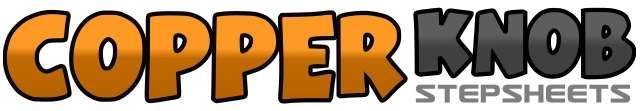 .......Count:32Wall:4Level:Beginner.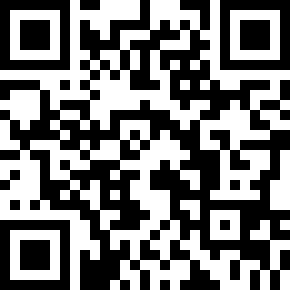 Choreographer:Anne Herd (AUS) - February 2019Anne Herd (AUS) - February 2019Anne Herd (AUS) - February 2019Anne Herd (AUS) - February 2019Anne Herd (AUS) - February 2019.Music:Nothing but You - Leaving Austin : (Album: Single - itunes - 3:10)Nothing but You - Leaving Austin : (Album: Single - itunes - 3:10)Nothing but You - Leaving Austin : (Album: Single - itunes - 3:10)Nothing but You - Leaving Austin : (Album: Single - itunes - 3:10)Nothing but You - Leaving Austin : (Album: Single - itunes - 3:10)........1&2-3-4Shuffle to the R stepping RLR, Rock back on L, Recover to R5&6-7-8Shuffle to the L stepping LRL, Rock back on R, Recover to L1&2-3-4Shuffle fwd. on R stepping RLR, Step fwd. on L, Pivot 1/2 R5&6-7-8Shuffle fwd. on L stepping LRL, Turning 1/4 L, Step R to side as you sway hips RL1-2-3&4Step R to side, Hold, Cross L behind R, Step R to side, Cross L over R5-6-7&8Step R to side, Hold, Cross L behind R, Step R to side, Cross L over R1-2-3&4Rock R to side, Recover to L, Cross shuffle R over L stepping RLR5-6-7-8Turn 1/4 R stepping back on L, Turn 1/4 R stepping R to side, Step L to side, Scuff R fwd.